“Chinese Bridge” onlineHebei Normal UniversityAs a way of fighting the pandemic and with the approval of the Center for Language Education and Cooperation, formerly known as Hanban, Hebei Normal University is launching the “Chinese Bridge” Online Group Project to avail foreign Chinese learners the opportunity to continue learning Chinese online. Below is the project scheme:EligibilityCitizens of Brazil and PeruIn good health condition and possess good characterHave basic knowledge of Chinese and love Chinese cultureIntroductionThis project is a one week project solely aimed at Brazilian and Peruvian students. 7 days of concentrated Chinese language training would not only improve student’s language proficiency but also increase their understanding of Chinese culture and contemporary development features.Course TypeOnline Course: Students are to attend the online  live class 8 am Beijing time every morning, 9 p.m at Brazil Time and 7 p.m at Peru Time.Video Course: Students can watch the recorded videos at their convenience.Course Introduction: The course is divided into 7 topics, laying more emphasis on Language learning, with culture introduction.Course Time: January 14 to 22, 2021. Students rest on the 16th and 17th.Learning ModeLearning will take place online.Course CompletionAt the end of the course, students will make a video to share their learning experience and fill a feedback questionnaire. After which they will get a completion certificate.RegistrationRegister with local teachers in charge of the project, fill the registration form(see attachment1 below), and create a “Chinese Bridge” student account following the instructions in attacment2 below.DeadlineRegistration Deadline is December 30, 2020. ContactContact person: RosemaryPhone number: 86-0311-80789542Email: scholarship@hebtu.edu.cnAttachment 1  Registration formAttachment 2 Application process on“Chinese Bridge”websiteLog on to Hebei Normal University “Chinese Bridge” Brazil/Peru Exchange Online Group Project. http://bridge.chinese.cn/online/camp/camp/1100/accounts/blinding/10039Select “create a new account”, as shown in the picture below：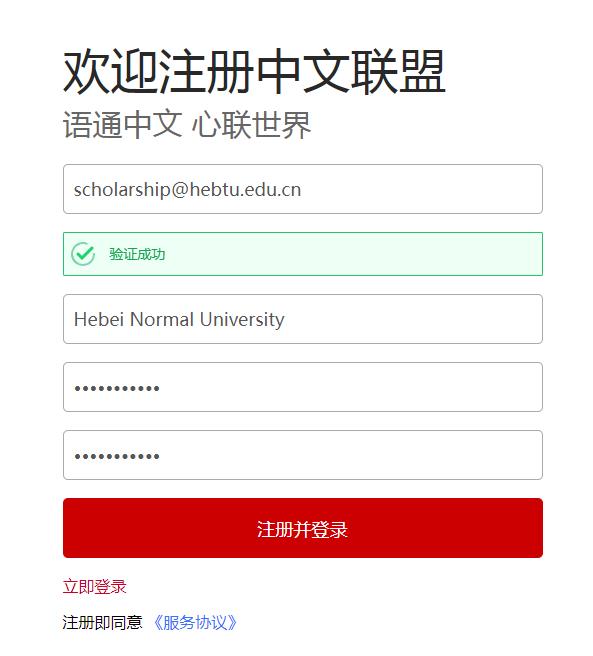 Fill in registration information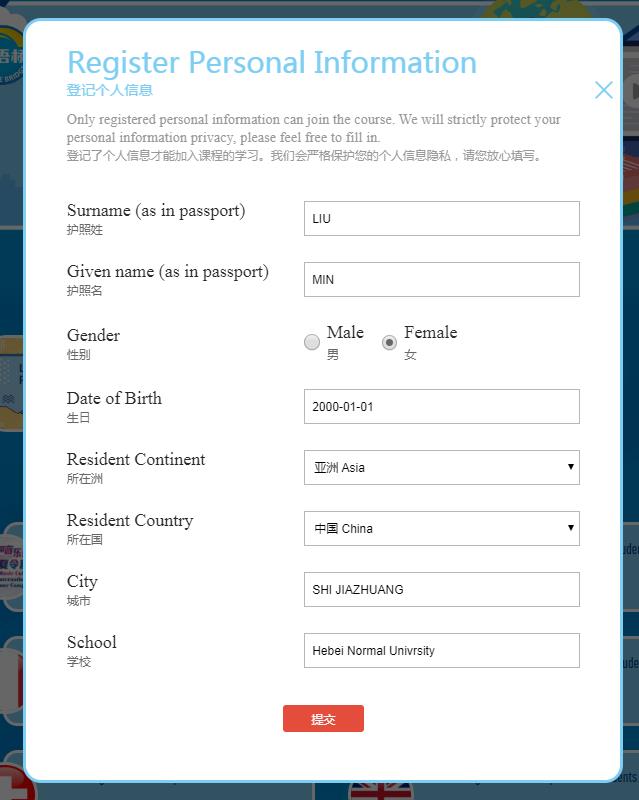 HEBEI NORMAL UNIVERSITY - BRAZIL AND PERU GROUP PROJECT REGISTRATION FORMHEBEI NORMAL UNIVERSITY - BRAZIL AND PERU GROUP PROJECT REGISTRATION FORMHEBEI NORMAL UNIVERSITY - BRAZIL AND PERU GROUP PROJECT REGISTRATION FORMHEBEI NORMAL UNIVERSITY - BRAZIL AND PERU GROUP PROJECT REGISTRATION FORMHEBEI NORMAL UNIVERSITY - BRAZIL AND PERU GROUP PROJECT REGISTRATION FORMHEBEI NORMAL UNIVERSITY - BRAZIL AND PERU GROUP PROJECT REGISTRATION FORMHEBEI NORMAL UNIVERSITY - BRAZIL AND PERU GROUP PROJECT REGISTRATION FORMHEBEI NORMAL UNIVERSITY - BRAZIL AND PERU GROUP PROJECT REGISTRATION FORMHEBEI NORMAL UNIVERSITY - BRAZIL AND PERU GROUP PROJECT REGISTRATION FORMHEBEI NORMAL UNIVERSITY - BRAZIL AND PERU GROUP PROJECT REGISTRATION FORMHEBEI NORMAL UNIVERSITY - BRAZIL AND PERU GROUP PROJECT REGISTRATION FORMS/NEmail registered on “Chinese Bridge” websiteChinese NamePassport NameDate of BirthAgeGenderNationalityPassport number or ID numberAre you a Confucius Institute’s student?
（Fill Yes/No）Chinese proficiency level(HSK)